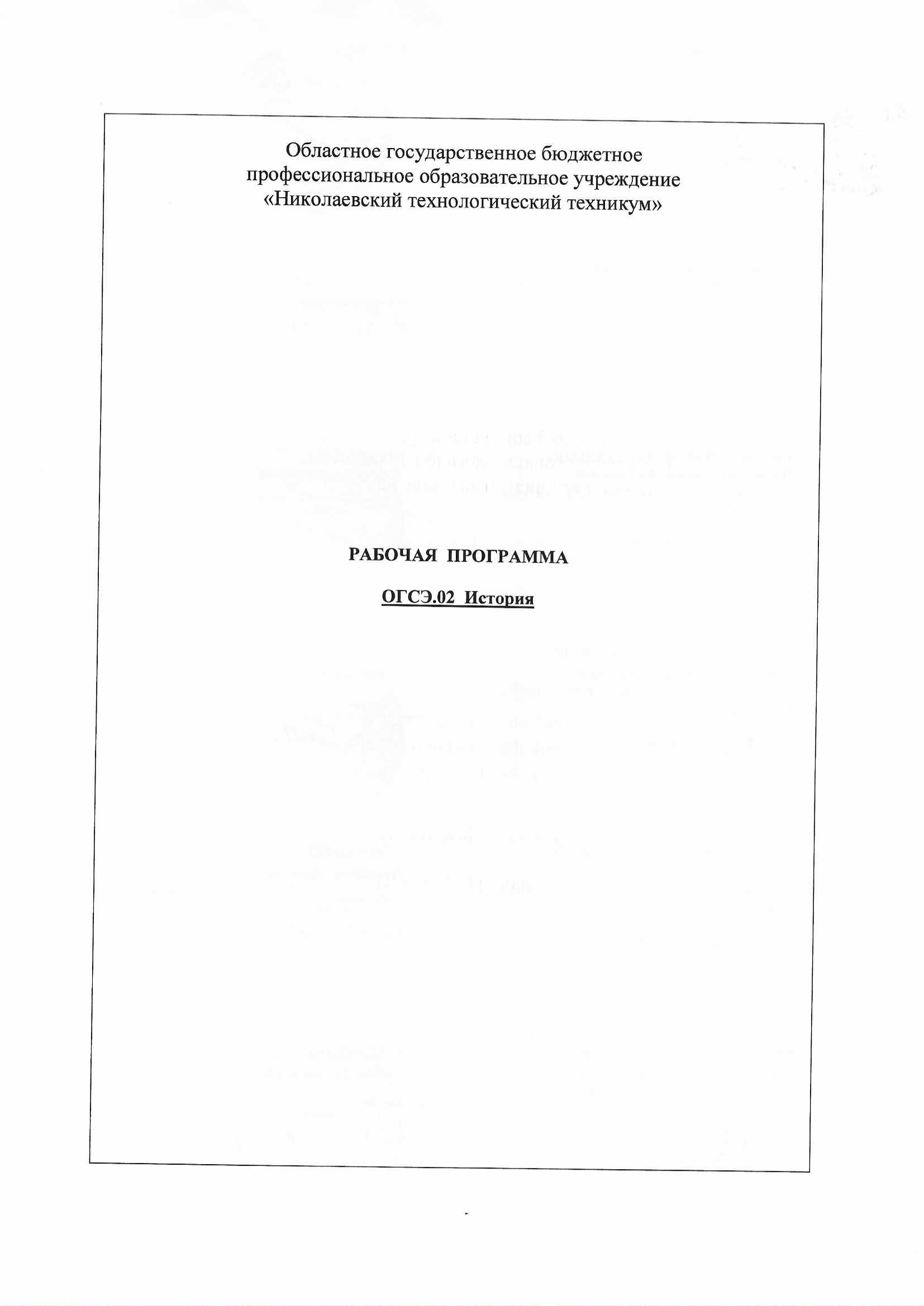 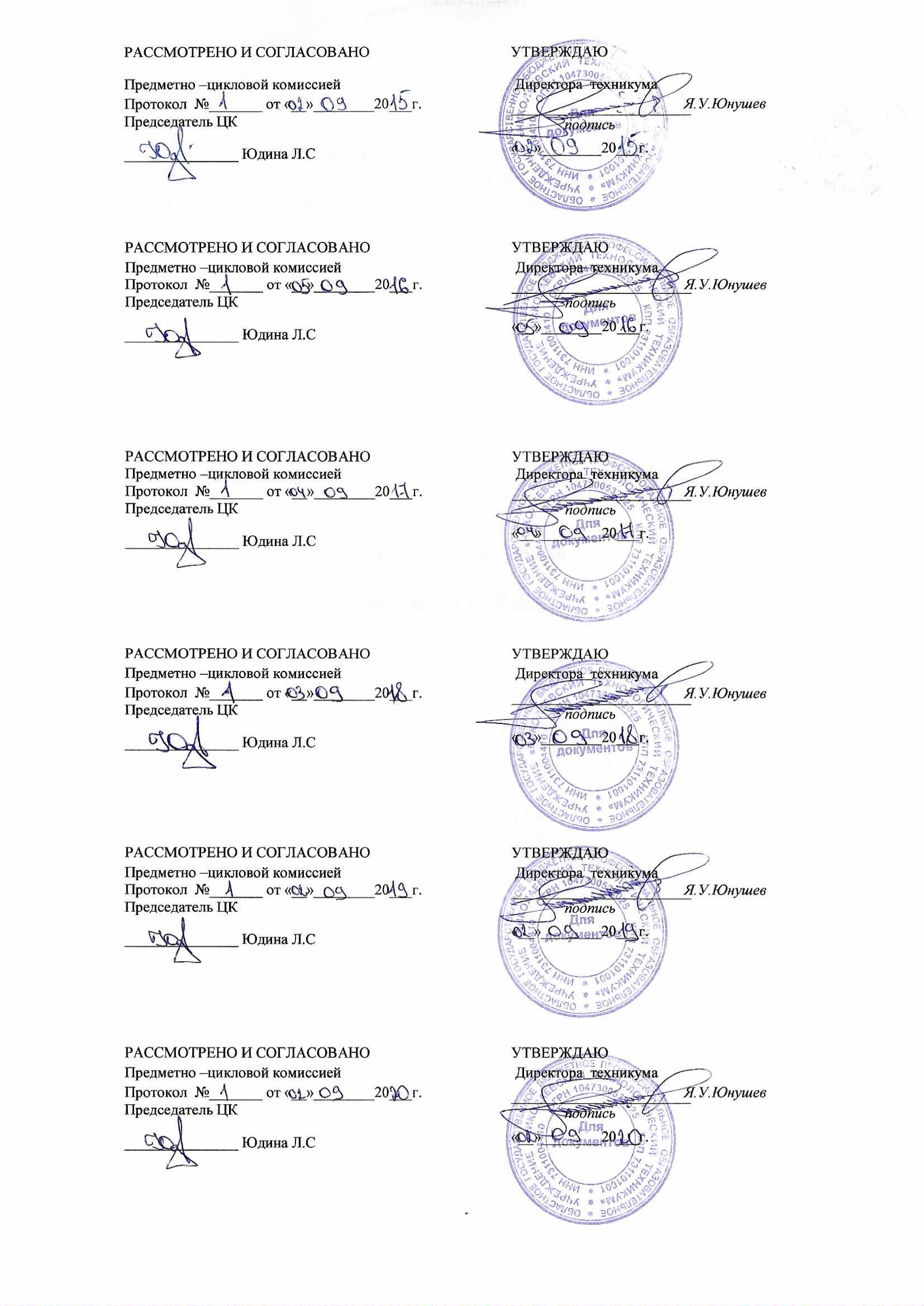 СОДЕРЖАНИЕ1.ПАСПОРТ ПРОГРАММЫ УЧЕБНОГО ПРЕДМЕТАИСТОРИЯ1.1. Область применения программыРабочая программа учебного предмета является частью основной профессиональной образовательной программы – программы подготовки специалистов среднего звена по специальности СПО 19.02.10 Технология продукции общественного питания .1.2. Место учебного предмета в структуре основной профессиональной образовательной программы:Учебный предмет История входит в общий гуманитарный и социально - экономический цикл.1.3. Цели и задачи учебного предмета – требования к результатам освоения учебного предмета:В результате освоения учебного предмета обучающийся должен уметь:– ориентироваться в современной экономической, политической, культурной ситуации в России и мире;– выявлять взаимосвязь отечественных, региональных, мировых социально-экономических, политических и культурных проблем.В результате освоения учебного предмета обучающийся должен знать:– основные направления ключевых регионов мира на рубеже XX и XXI вв.;– сущность и причины локальных, региональных, межгосударственных конфликтов в конце XX – начале XXI вв.;– основные процессы (интеграционные, поликультурные, миграционные и иные) политического и экономического развития ведущих регионов мира;– назначение ООН, НАТО, ЕС и др. организаций и их деятельности;– о роли науки, культуры и религии в сохранении и укреплении национальных и государственных традиций;– содержание и назначение важнейших правовых и законодательных актов мирового и регионального значения.1.4.Количество часов на освоение программы учебной дисциплины:Максимальной учебной нагрузки обучающегося 57 часов, в том числе:Обязательной аудиторной нагрузки обучающегося 48 часов;Самостоятельной работы обучающегося 9 часов.1.4.1 Формируемые компетенцииВ процессе освоения учебного предмета студент должен овладевать общими компетенциями:ОК 1. Понимать сущность и социальную значимость своей будущей профессии, проявлять к ней устойчивый интерес.ОК 2. Организовывать собственную деятельность, выбирать типовые методы и способы выполнения профессиональных задач, оценивать их эффективность и качество.ОК 3. Принимать решения в стандартных и нестандартных ситуациях и нести за них ответственность.ОК 4. Осуществлять поиск и использование информации, необходимой для эффективного выполнения профессиональных задач, профессионального и личностного развития.ОК 5. Использовать информационно-коммуникационные технологии в профессиональной деятельности.ОК 6. Работать в коллективе и команде, эффективно общаться с коллегами, руководством, потребителями.ОК 7. Брать на себя ответственность за работу членов команды (подчиненных), результат выполнения заданий.ОК 8. Самостоятельно определять задачи профессионального и личностного развития, заниматься самообразованием, осознанно планировать повышение квалификации.ОК 9. Использовать информационные технологии в профессиональной деятельности.ОК 10. Пользоваться  профессиональной  документацией  на  государственном  и иностранном языкахОК 11. Использовать знания по финансовой грамотности, планировать предпринимательскую деятельность в профессиональной сфере2. СТРУКТУРА И СОДЕРЖАНИЕ УЧЕБНОГО ПРЕДМЕТА2.1. Объем учебн ого предмета и виды учебной работы2.2. Тематический план и содержание учебного предмета «История»3. УСЛОВИЯ РЕАЛИЗАЦИИ ПРОГРАММЫ УЧЕБНОЙ ДИСЦИПЛИНЫ3.1. Материально-техническое обеспечениеДля реализации программы учебной дисциплины имеется учебный кабинет.Оборудование учебного кабинета:посадочные места по количеству обучающихся;рабочее место преподавателя;комплект учебно-методической документации.3.2. Информационное обеспечение обученияПеречень рекомендуемых учебных изданий, электронных ресурсов, дополнительной литературы.Основные источники:1. Артемов В.В. История России с древнейших времен до наших дней: Учебник. – М.: Академия, 2018.2. Артемов В.В. История Отечества: Учебник. – М.: Академия, 2019.Дополнительные источники:Ванюков Д.А. Демократическая Россия конца ХХ - начала ХХI века. /Д.А. Ванюков. М.: Мир книги, 2018.Изосимов Ю.Ю. Справочное пособие по отечественной истории современного периода. 1985-1997 гг. /Ю.Ю. Изосимов. – М.: Аквариум, .2018Кузык Б.Н.Россия и мир в XXI веке / Б.Н. Кузык. Издание второе. – М.: Институт экономических стратегий, 2018Нарочницкая Н.А. Россия и русские в современном мире. М.: Алгоритм, 2019.стр.Паспорт программы учебного предмета3Структура и содержание учебного предмета5Условия реализации программы учебного предмета10Контроль и оценка результатов освоения учебного предмета11Вид учебной работыОбъем часовМаксимальная учебная нагрузка (всего)12Наименование разделов и темСодержание учебного материала, лабораторные и практические работы, самостоятельная работа обучающихсяОбъем часов123Раздел 1.Развитие СССР и его место в мире в 1980-е гг.7Тема 1. 1. Основные тенденции развития СССР к 1980-м гг.Содержание учебного материала4Тема 1. 1. Основные тенденции развития СССР к 1980-м гг.СССР к началу 1980-х гг .Внутренняя политикаКультурное развитие народов Советского Союза и русская культура.Внешняя политика СССР.111ОК02, ОК03, ОК05, ОК06, ОК09Тема 1. 1. Основные тенденции развития СССР к 1980-м гг.Анализ исторических карт и документов, раскрывающих основные направления и особенности внешней политики СССР к началу 1980 хгг.1Тема 1.2. Дезинтеграционные процессы в России и Европе во второй половине 1980-х гг.Содержание учебного материала3Тема 1.2. Дезинтеграционные процессы в России и Европе во второй половине 1980-х гг.Восточная Европа во второй половине 1980-х г.Дезинтеграционные процессы в СССР.Распад СССР и образование СНГ.111ОК02, ОК03, ОК05, ОК06, ОК09Раздел 2.Россия и мир в конце XX – начале XXI вв.5Тема 2.1. Постсоветское пространство в 90-е гг. XX вв.Содержание учебного материала5Тема 2.1. Постсоветское пространство в 90-е гг. XX вв.Конфликты на территории бывшего СССР в 1990-е гг.Участие международных организации в разрешении конфликтов.РФ в планах международных организаций.Конкуренция и сотрудничество. Планы НАТО в отношении России.1112ОК02, ОК03, ОК05, ОК06, ОК09Итого 12